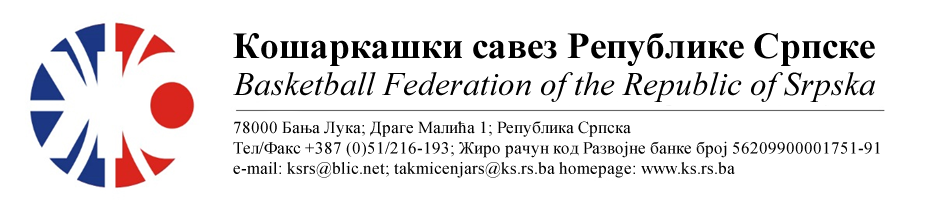 БИЛТЕН ПРВЕНСТВО РС ЗА МЛАЂЕ КАТЕГОРИЈЕТакмичарска сезона 2022/2023ПИОНИРИ½ финале ПКС Бијељина - ПКС Романија ХерцеговинаТАБЕЛА :* УТ – Број одиграних утакмица, ПОБ – Број остварених побједа, ПОР – Број пораза, КПО – Бројпостигнутих поена, КПР – Број примљених поена, КР – Кош разлика, БОД – Број Бодова.ОДЛУКЕ :Све одигране утакмице региструју се постигнутим резултатом.Кажњава се КК „Леотар“ са........................................................15 КМ                                          -због досуђене ТГ играчу Кандић С.са(Тачка 11.2.4.1 Пропозиција, веза Тачка 11.4)ОСТАЛА САОПШТЕЊА :Изречене новчане казне уплатити одмах, а најкасније у року од 5 (пет) дана од правоснажности одлука (Тачка 11.5. Пропозиција такмичења).Пласман на финални турнир обезбиједили су КК Леотар и КК Зворник баскет.Комесар турнира                                                                      Комесар за такмичењеОбрадовић Драган					            Миодраг Ивановић, с.р.Бројутакмице:
01КК „10.АВГУСТ“КК „ЗВОРНИК БАСКЕТ“4581Бројутакмице:
01Резултат по четвртинама:(16:24,07:19,06:24,16:14)(16:24,07:19,06:24,16:14)(16:24,07:19,06:24,16:14)Делегат: Јашић Б.Делегат: Јашић Б.Делегат: Јашић Б.Делегат: Јашић Б.Судије: Домазет Н.,Тијанић С.Судије: Домазет Н.,Тијанић С.Судије: Домазет Н.,Тијанић С.Судије: Домазет Н.,Тијанић С.ПРИМЈЕДБЕ:Без примједбиПРИМЈЕДБЕ:Без примједбиПРИМЈЕДБЕ:Без примједбиПРИМЈЕДБЕ:Без примједбиБројутакмице:
02КК „ЛЕОТАР“КК „СУТЈЕСКА“7851Бројутакмице:
02Резултат по четвртинама:(24:15,11:19,15:09,28:08)(24:15,11:19,15:09,28:08)(24:15,11:19,15:09,28:08)Делегат: Јашић Б.Делегат: Јашић Б.Делегат: Јашић Б.Делегат: Јашић Б.Судије: Домазет Н.,Тијанић С.Судије: Домазет Н.,Тијанић С.Судије: Домазет Н.,Тијанић С.Судије: Домазет Н.,Тијанић С.ПРИМЈЕДБЕ:ТГ играчу бр.15 екипе“А“(Кандић С.) због приговора.ПРИМЈЕДБЕ:ТГ играчу бр.15 екипе“А“(Кандић С.) због приговора.ПРИМЈЕДБЕ:ТГ играчу бр.15 екипе“А“(Кандић С.) због приговора.ПРИМЈЕДБЕ:ТГ играчу бр.15 екипе“А“(Кандић С.) због приговора.Бројутакмице:
03КК „ЗВОРНИК БАСКЕТ“КК „СУТЈЕСКА“7340Бројутакмице:
03Резултат по четвртинама:(16:14,19:05,18:09,20:12)(16:14,19:05,18:09,20:12)(16:14,19:05,18:09,20:12)Делегат: Обрадовић Д.Делегат: Обрадовић Д.Делегат: Обрадовић Д.Делегат: Обрадовић Д.Судије: Беговић Д.,Томић М.Судије: Беговић Д.,Томић М.Судије: Беговић Д.,Томић М.Судије: Беговић Д.,Томић М.ПРИМЈЕДБЕ:Без примједби.ПРИМЈЕДБЕ:Без примједби.ПРИМЈЕДБЕ:Без примједби.ПРИМЈЕДБЕ:Без примједби.Бројутакмице:
04КК „10.АВГУСТ“КК „ЛЕОТАР“5677Бројутакмице:
04Резултат по четвртинама:(10:21,15:25,14:19,17:12)(10:21,15:25,14:19,17:12)(10:21,15:25,14:19,17:12)Делегат: Обрадовић Д.Делегат: Обрадовић Д.Делегат: Обрадовић Д.Делегат: Обрадовић Д.Судије: Тијанић С., Беговић Д.Судије: Тијанић С., Беговић Д.Судије: Тијанић С., Беговић Д.Судије: Тијанић С., Беговић Д.ПРИМЈЕДБЕ:Без примједби.ПРИМЈЕДБЕ:Без примједби.ПРИМЈЕДБЕ:Без примједби.ПРИМЈЕДБЕ:Без примједби.Бројутакмице:
05КК „ЛЕОТАР“КК „ЗВОРНИК БАСКЕТ“8465Бројутакмице:
05Резултатпочетвртинама:(22:12,17:21,21:13,24:19)(22:12,17:21,21:13,24:19)(22:12,17:21,21:13,24:19)Делегат: Обрадовић Д.Делегат: Обрадовић Д.Делегат: Обрадовић Д.Делегат: Обрадовић Д.Судије: Тијанић С.,Томић М.Судије: Тијанић С.,Томић М.Судије: Тијанић С.,Томић М.Судије: Тијанић С.,Томић М.ПРИМЈЕДБЕ:Без примједбиПРИМЈЕДБЕ:Без примједбиПРИМЈЕДБЕ:Без примједбиПРИМЈЕДБЕ:Без примједбиБројутакмице:
06КК „СУТЈЕСКА“КК „10.АВГУСТ“7264Бројутакмице:
06Резултат по четвртинама:(20:13,18:15,22:19,12:17)(20:13,18:15,22:19,12:17)(20:13,18:15,22:19,12:17)Делегат: Обрадовић Д.Делегат: Обрадовић Д.Делегат: Обрадовић Д.Делегат: Обрадовић Д.Судије: Беговић Д.,Томић М.Судије: Беговић Д.,Томић М.Судије: Беговић Д.,Томић М.Судије: Беговић Д.,Томић М.ПРИМЈЕДБЕ:Без примједбиПРИМЈЕДБЕ:Без примједбиПРИМЈЕДБЕ:Без примједбиПРИМЈЕДБЕ:Без примједбиЕКИПАУТПОБПОРКПОКПРКРБОД1КК ЛЕОТАР330239172+6762КК ЗВОРНИК БАСКЕТ321219169+5053КК СУТЈЕСКА312163215-5244КК 10.АВГУСТ303165230-653